								projektas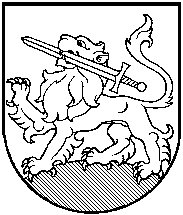 RIETAVO SAVIVALDYBĖS TARYBASPRENDIMASDĖL PRITARIMO RIETAVO SAVIVALDYBĖS VYKDOMŲ VISUOMENĖS SVEIKATOS PRIEŽIŪROS FUNKCIJŲ ĮGYVENDINIMO 2017 METAIS ATASKAITAI2018 m. balandžio d.  Nr. T1-RietavasVadovaudamasi Lietuvos Respublikos vietos savivaldos įstatymo 6 straipsnio 17 punktu,  Lietuvos Respublikos sveikatos sistemos įstatymo 63 straipsnio 5 punktu, Lietuvos Respublikos Vyriausybės 2015 m. vasario 18 d. nutarimo Nr. 176 „Dėl Lietuvos Respublikos Vyriausybės 2008 m. birželio 18 d. nutarimo Nr. 606 „Dėl savivaldybės vykdomų visuomenės sveikatos priežiūros funkcijų įgyvendinimo ataskaitos teikimo tvarkos ir ataskaitos formos patvirtinimo“ pakeitimo“ 1.1. punktu, Lietuvos Respublikos sveikatos apsaugos ministro 2015 m. lapkričio 18 d. įsakymu Nr. V-1311 „Dėl Lietuvos Respublikos sveikatos apsaugos ministro 2015 m. kovo 2 d. įsakymo Nr. V-292 „Dėl savivaldybės vykdomų visuomenės sveikatos priežiūros funkcijų įgyvendinimo ataskaitos formos patvirtinimo“ pakeitimo“, Rietavo savivaldybės taryba n u s p r e n d ž i a: Pritarti Rietavo savivaldybės vykdomų visuomenės sveikatos priežiūros funkcijų įgyvendinimo 2017 metais ataskaitai (pridedama). Sprendimas gali būti skundžiamas ikiteismine tvarka Lietuvos administracinių ginčų komisijos Klaipėdos apygardos skyriui (H. Manto g. 37, Klaipėda) arba Lietuvos Respublikos administracinių bylų teisenos įstatymo nustatyta tvarka Regionų apygardos administracinio teismo Klaipėdos rūmams (Galinio Pylimo g. 9, Klaipėda) per vieną mėnesį nuo šio sprendimo paskelbimo ar įteikimo suinteresuotai šaliai dienos.Savivaldybės meras			          					PRITARTARietavo savivaldybės tarybos2018 m. balandžio    d. sprendimu Nr. T1-RIETAVO SAVIVALDYBĖS VYKDOMŲ VISUOMENĖSSVEIKATOS PRIEŽIŪROS FUNKCIJŲ ĮGYVENDINIMO 2017 METAIS ATASKAITAI SKYRIUSBENDRA INFORMACIJA APIE SAVIVALDYBĖS GYVENTOJŲ SVEIKATOS BŪKLĘInformacija apie Savivaldybės gyventojų sveikatos būklę pateikiama Rietavo savivaldybės visuomenės sveikatos stebėsenos ataskaitoje. Rietavo savivaldybės visuomenės sveikatos stebėsenos 2017 m. ataskaita patvirtinta 2018 m. vasario 8 d. Rietavo savivaldybės tarybos sprendimu Nr. T1-1.II SKYRIUS SAVIVALDYBĖS VISUOMENĖS SVEIKATOS PRIEŽIŪROS FUNKCIJOMS VYKDYTI ĮTAKOS TURĖJUSIŲ VEIKSNIŲ APŽVALGAVEIKSNIŲ APŽVALGAINFORMACIJA APIE VISUOMENĖS SVEIKATOS PRIEŽIŪROS FUNKCIJAS SAVIVALDYBĖJE VYKDANČIAS ĮSTAIGAS IR SPECIALISTUSVisuomenės sveikatos priežiūros funkcijas Rietavo savivaldybėje vykdo Klaipėdos rajono savivaldybės visuomenės sveikatos biuras (toliau – Biuras) – savivaldybės biudžetinė įstaiga, įmonės kodas 300624344, adresas – Klaipėdos g. 11, Gargždai LT-96135. Biuras įsteigtas Klaipėdos rajono savivaldybės tarybos . rugsėjo 28 d. sprendimu Nr. T11-270 „Dėl biudžetinės įstaigos Klaipėdos rajono savivaldybės visuomenės sveikatos biuro steigimo“. Įregistruotas Juridinių asmenų registre . gruodžio 12 d.Klaipėdos rajono savivaldybės visuomenės sveikatos biuras Rietavo savivaldybei visuomenės sveikatos priežiūros paslaugas teikia bendradarbiavimo sutarties pagrindu – pagal 2008 m. liepos 4 d. pirminės visuomenės sveikatos priežiūros paslaugų teikimo Rietavo savivaldybės gyventojams sutartį Nr. R 8-98.Sutarties objektas – Klaipėdos rajono savivaldybės visuomenės sveikatos biuro Rietavo savivaldybės gyventojams teikiamos pirminės visuomenės sveikatos priežiūros paslaugos – pagal šioje sutartyje nustatytas sąlygas.
* Pateikiami duomenys apie visuomenės sveikatos priežiūros funkcijas vykdančius visuomenės sveikatos priežiūros specialistus konkrečioje savivaldybės teritorijoje.BENDRADARBIAVIMAS VYKDANT VISUOMENĖS SVEIKATOS PRIEŽIŪROS VEIKLĄ SAVIVALDYBĖJERietavo savivaldybės administracijos Sveikatos, socialinės paramos ir rūpybos skyrius Savivaldybėje įgyvendina valstybės sveikatos politiką, numato ir organizuoja pirminę asmens ir visuomenės sveikatos priežiūrą, derina Savivaldybės administracijos skyrių, Savivaldybės įmonių, įstaigų ir organizacijų veiklą įgyvendinant sveikatos priežiūros funkcijas Savivaldybės teritorijoje. Visuomenės sveikatos priežiūros funkcijos įgyvendinamos per Klaipėdos rajono savivaldybės visuomenės sveikatos biurą.Klaipėdos rajono savivaldybės visuomenės sveikatos biuras, įgyvendindamas visuomenės sveikatos priežiūros funkcijas Rietavo savivaldybės teritorijoje, bendradarbiauja su šiomis institucijomis:1. Rietavo savivaldybės administracijos Sveikatos, socialinės paramos ir rūpybos skyriumi – vykdant  visuomenės sveikatos priežiūros funkcijas Rietavo savivaldybėje.2. Kartu su Rietavo savivaldybės švietimo įstaigomis ir įstaigose dirbančiais mokyklų  ir darželio visuomenės sveikatos priežiūros specialistais formuoja ugdymo įstaigų mokinių sveikos gyvensenos vertybines nuostatas ir didina jų sveikatos raštingumo lygį per įvairias veiklos formas. Teikiama reikalinga informacija, metodinė medžiaga, plakatai, lankstinukai.3. VšĮ Rietavo pirminės sveikatos priežiūros centras ir UAB „Rietavo šeimos daktaras“ bendradarbiauja vykdant programą „Širdies ir kraujagyslių ligų rizikos grupės asmenų sveikatos stiprinimas“.4. Su Rietavo Trečiojo amžiaus universitetu bendradarbiaujama vykdant sveikatos stiprinimo renginius Rietavo senjorams.5. Su sutrikusio intelekto žmonių globos bendrijos „Rietavo viltis“ nariais vyko fizinio aktyvumo užsiėmimai.6. Rietavo savivaldybės administracijos Sveikatos, socialinės paramos ir rūpybos skyrius ir Švietimo, kultūros ir sporto skyrius, Rietavo L. Ivinskio gimnazija bendradarbiavo organizuojant Rietavo savivaldybės mokinių, mokytojų ir visuomenės sveikatos priežiūros specialistų konkursą „Sveikuolių sveikuoliai“.7. UAB „Rietavo šeimos daktaras“ skyrė patalpas užsiėmimams „Motinystės mokymai“ ir „Širdies ir kraujagyslių ligų rizikos grupės asmenų sveikatos stiprinimas“.8. Rietavo socialinių paslaugų centras skyrė patalpas socialiniams darbuotojams „Streso kontrolė“ skirtam seminarui ir užsiėmimams su vaikais, priklausančiais rizikos šeimoms – „Asmens higiena augančiam organizmui“, „Alkoholis tarp jaunimo“.III SKYRIUS INFORMACIJA APIE VALSTYBINIŲ (VALSTYBĖS PERDUOTŲ SAVIVALDYBĖMS) VISUOMENĖS SVEIKATOS PRIEŽIŪROS FUNKCIJŲ (VISUOMENĖS SVEIKATOS PRIEŽIŪRA SAVIVALDYBĖS TERITORIJOJE ESANČIOSE IKIMOKYKLINIO UGDYMO, BENDROJO UGDYMO IR PROFESINIO MOKYMO ĮSTAIGOSE PAGAL IKIMOKYKLINIO, PRIEŠMOKYKLINIO, PRADINIO, PAGRINDINIO IR VIDURINIO UGDYMO PROGRAMAS UGDOMŲ MOKINIŲ, VISUOMENĖS SVEIKATOS STIPRINIMAS, VISUOMENĖS SVEIKATOS STEBĖSENA) VYKDYMĄ  SAVIVALDYBĖJESAVIVALDYBĖS TERITORIJOJE ESANČIOSE IKIMOKYKLINIO UGDYMO, BENDROJO UGDYMO IR PROFESINIO MOKYMO ĮSTAIGOSE PAGAL IKIMOKYKLINIO, PRIEŠMOKYKLINIO, PRADINIO, PAGRINDINIO IR VIDURINIO UGDYMO PROGRAMAS UGDOMŲ MOKINIŲ VISUOMENĖS SVEIKATOS PRIEŽIŪRAVisuomenės sveikatos priežiūros specialistai, dirbantys ikimokyklinio, bendrojo ugdymo ir profesinio mokymo įstaigose, veiklą vykdo teisės aktais numatyta tvarka. Įgyvendinant veiklas vadovaujamasi Sveikatos apsaugos ministerijos rekomendacijomis, Sveikatos mokymo ir ligų prevencijos centro rekomendacijomis (www.smlpc.lt). 2017 m. Rietavo savivaldybėje visuomenės sveikatos priežiūros funkcijos vykdytos ikimokyklinio ugdymo, bendrojo ugdymo įstaigose ugdomų mokinių pagal ikimokyklinio, priešmokyklinio, pradinio, pagrindinio ir vidurinio ugdymo programas organizuoti sveikatinimo renginiai  –  iš viso 236 vnt. (dalyvių – 10993 asmenys), pateiktas 51 informacinis leidinys. Visiems mokiniams, lankantiems pamokas pagal ikimokyklinio, priešmokyklinio, pradinio, pagrindinio, vidurinio ugdymo programas, buvo teikiamos visuomenės sveikatos priežiūros specialistų paslaugos. Atsižvelgiant į ugdymo proceso ypatumus ir tikslines grupes, prioritetinės sritys 2017 metais buvo sveikatos ir lytiškumo ugdymo ir rengimo šeimai bendrosios programos (SLURŠ ) įgyvendinimas,  Lietuvos mokinių, mokytojų ir visuomenės sveikatos priežiūros specialistų konkurso ,,Sveikuolių sveikuoliai“ vykdymas ir Vaikų sveikatos stebėsenos informacinės sistemos (toliau – VSSIS) duomenų teikimas pirmą kartą.Siekiant stiprinti mokinių sveikatą, organizuotos prevencinės veiklos mokyklose ir ikimokyklinio ugdymo įstaigose: sveikatos sauga ir stiprinimas, bendrieji sveikos gyvensenos ir ligų prevencijos klausimai (1208 dalyviai), sveika mityba ir nutukimo prevencija (989 dalyviai), fizinio aktyvumo skatinimas (2508 dalyviai), psichikos sveikata (426 dalyviai), aplinkos sveikata  (456 dalyviai), rūkymo, alkoholio ir narkotikų vartojimo prevencija  (520 dalyviai), lytiškumo ugdymo (231 dalyvis), užkrečiamųjų ligų profilaktika  (1741 dalyvis), ėduonies profilaktika  (1373 dalyviai), traumų ir nelaimingų atsitikimų prevencija  (1481 dalyvis). Didinant mokinių sveikatos raštingumo lygį pagal tikslines grupes pateikta iš viso 51 leidiniai (stendai, plakatai, lankstinukai) įvairiomis sveikatos stiprinimo temomis. Kryptingai formuojant teigiamą mokyklos/darželio bendruomenės narių nuostatą į sveikatą ir ją stiprinančius veiksnius, gilinant žinias apie sveikatos saugojimo ir stiprinimo būdus, individualios konsultavimo paslaugos buvo teikiamos visiems mokyklų ir ikimokyklinio ugdymo įstaigų nariams. Per 2017 metus mokiniams suteikta iš viso 1140 konsultacijų, mokinių tėvams – 391 konsultacija, mokyklų/darželių darbuotojams – 344 konsultacijos. Visuomenės sveikatos priežiūra skirta mokinių, ugdomų pagal ikimokyklinio, priešmokyklinio, pradinio, pagrindinio ir vidurinio ugdymo programas, įvertintų mokinių profilaktinių patikrinimų pažymų skaičius – 100 proc.INFORMACIJA APIE MOKINIŲ IR VISUOMENĖS SVEIKATOSPRIEŽIŪROS SPECIALISTŲ SKAIČIŲPastaba. Nėi vienoje mokykloje nesusidaro 1 etato darbo krūvis, finansuojamas valstybės biudžeto lėšomis.Vienas specialistas aptarnauja miesto ir kaimo teritorijoje esančias ugdymo įstaigas.VISUOMENĖS SVEIKATOS PRIEŽIŪROS FUNKCIJOS: VISUOMENĖS SVEIKATOS STIPRINIMAS IR STEBĖSENAUž LR sveikatos apsaugos ministerijos skiriamas lėšas Klaipėdos rajono savivaldybės visuomenės sveikatos biuras vykdė visuomenės sveikatos stiprinimo ir stebėsenos veiklas Rietavo savivaldybėje. Formuojant gyventojų sveikatos raštingumą, sveikos gyvensenos ir įvairiomis sveikatos stiprinimo temomis  pateikta naujausia informacija. Organizuoti 38 sveikatinimo renginiai  (740 dalyviai), parengta 13 informacinių pranešimų visuomenei, 2 lauko stendai (onkologinių ligų ir rūkymo prevencijos temomis), lankstinukai mitybos, ėduonies profilaktikos ir burnos higienos, sveikos gyvensenos temomis (tiražas – 1500 vnt.). Organizuotoje „Širdies ir kraujagyslių ligų ir cukrinio diabeto rizikos grupės asmenų sveikatos stiprinimo“ programoje sudarytos 2 grupės, 16 užsiėmimų lankė 28 žmonės, programą jie baigs 2018 m. gegužės mėnesį. Programos sklaida būdų sėkmingesnė, jeigu programa būtų viešinama nacionaliniu mastu. Organizuoti 6 nėščiųjų užsiėmimai, sudarytos 2 grupės, (22 dalyviai). Lietuvos mokinių, mokytojų ir visuomenės sveikatos priežiūros specialistų konkurse „Sveikuolių sveikuoliai“ dalyvavo 86 dalyviai. Bendradarbiaujant su Rietavo Trečiojo amžiaus universitetu buvo vykdytas „Protmūšis“ (37 dalyviai). Su sutrikusio intelekto žmonių globos bendrijos „Rietavo viltis“ nariais įvykdėme 15 fizinio aktyvumo užsiėmimų, kuriuose dalyvavo 313 bendrijos narių. Vykdyti kiti renginiai sveikatos saugos ir stiprinimo temomis (4 vnt., 58 dalyviai).Visuomenės sveikatos stebėsena vykdoma pagal Lietuvos Respublikos sveikatos apsaugos ministro 2014 m. gruodžio 19 d. įsakymą Nr. V-1387 „Dėl Lietuvos Respublikos sveikatos apsaugos ministro 2003 m. rugpjūčio 11 d. įsakymo Nr. V-488 „Dėl Bendrųjų savivaldybių visuomenės sveikatos stebėsenos nuostatų patvirtinimo pakeitimo“. Surinkti, išanalizuoti privalomi rodikliai (valstybės biudžeto lėšomis finansuojami) – 51 vnt., parengta 1 stebėsenos ataskaita. Pagal 2016 m. Rietavo savivaldybės visuomenės sveikatos stebėsenos ataskaitą 2017 m. buvo pasirinktos šios stiprinimo veiklos sritys: fizinio aktyvumo ir sveikos mitybos skatinimas, psichikos sveikatos gerinimas, širdies ir kraujotakos sistemos ligų profilaktika ir motinos ir vaiko sveikatos sauga (vykdant motinystės mokymus būsimoms mamoms). Vykdant veiklą dėmesys skirtas labiau tikslinėms grupėms: rizikos šeimoms arba šeimoms, kurioms reikalingas socialinis ir sveikatos įgūdžių ugdymas; būsimiems tėveliams; vyresnio amžiaus žmonėmss ir vaikams.IVSKYRIUS INFORMACIJA APIE SAVIVALDYBĖS VISUOMENĖS SVEIKATOS RĖMIMO SPECIALIĄJĄ PROGRAMĄSAVIVALDYBĖS VISUOMENĖS SVEIKATOS RĖMIMO SPECIALIOSIOS PROGRAMOS LĖŠOSSAVIVALDYBĖS VISUOMENĖS SVEIKATOS RĖMIMO SPECIALIOSIOS PROGRAMOS LĖŠOMIS ĮGYVENDINTOS PRIEMONĖS______________________________RIETAVO SAVIVALDYBĖS ADMINISTARCIJOS SVEIKATOS, SOCIALINĖS PARAMOS IR RŪPYBOS SKYRIUSAIŠKINAMASIS RAŠTAS PRIE SPRENDIMO ,,DĖL PRITARIMO RIETAVO SAVIVALDYBĖS VYKDOMŲ VISUOMENĖS SVEIKATOS PRIEŽIŪROS FUNKCIJŲ ĮGYVENDINIMO 2017 METAIS ATASKAITAI“ PROJEKTO2018-04-12Rietavas1. Sprendimo projekto esmė. Projektu siūloma pritarti Rietavo savivaldybės vykdomų visuomenės sveikatos priežiūros funkcijų įgyvendinimo 2017 metais ataskaitai. Rietavo savivaldybės visuomenės sveikatos stebėseną nuo 2008 m. sistemingai vykdo Klaipėdos rajono savivaldybės visuomenės sveikatos biuras. 2. Kuo vadovaujantis parengtas sprendimo projektas. Sprendimo projektas parengtas vadovaujantis Lietuvos Respublikos vietos savivaldos įstatymo 6 straipsnio 17 punktu, Lietuvos Respublikos sveikatos sistemos įstatymo 63 straipsnio 5 punktu, Lietuvos Respublikos Vyriausybės 2015 m. vasario 18 d. nutarimo Nr. 176 „Dėl Lietuvos Respublikos Vyriausybės 2008 m. birželio 18 d. nutarimo Nr. 606 „Dėl savivaldybės vykdomų visuomenės sveikatos priežiūros funkcijų įgyvendinimo ataskaitos teikimo tvarkos ir ataskaitos formos patvirtinimo“ pakeitimo“ 1.1 punktu, Lietuvos Respublikos sveikatos apsaugos ministro 2015 m. lapkričio 18 d. įsakymu Nr. V-1311 „Dėl Lietuvos Respublikos sveikatos apsaugos ministro 2015 m. kovo 2 d. įsakymo Nr. V-292 „Dėl savivaldybės vykdomų visuomenės sveikatos priežiūros funkcijų įgyvendinimo ataskaitos formos patvirtinimo“ pakeitimo“.3. Tikslai ir uždaviniai. Pritarti Rietavo savivaldybės vykdomų visuomenės sveikatos priežiūros funkcijų įgyvendinimo 2017 metais ataskaitai.4. Laukiami rezultatai.Pritarus ataskaitai bus vykdomi teisės aktų reikalavimai.5. Kas inicijavo sprendimo  projekto rengimą.Klaipėdos rajono savivaldybės visuomenės sveikatos biuras, Savivaldybės administracijos Sveikatos, socialinės paramos ir rūpybos skyrius. 6. Sprendimo projekto rengimo metu gauti specialistų vertinimai.Neigiamų specialistų vertinimų negauta.7. Galimos teigiamos ar neigiamos sprendimo priėmimo pasekmės.Neigiamų pasekmių nenumatyta.8. Lėšų poreikis sprendimo įgyvendinimui.Sprendimo įgyvendinimui nereikės Rietavo savivaldybės biudžeto lėšų.9. Antikorupcinis vertinimas.Nereikalingas.Sveikatos, socialinės paramos ir rūpybos skyriaus vedėja			    Jolita AlseikienėEil. Nr.Išoriniai veiksniai, kurie ataskaitiniais metais turėjo įtakos savivaldybės vykdytai visuomenės sveikatos priežiūros veiklaiIšorinių veiksnių poveikio rezultatas savivaldybės vykdytai visuomenės sveikatos priežiūros veiklaiPasiūlymai1.FinansavimasMiesto teritorijoje vieno visuomenės sveikatos priežiūros specialisto pareigybė finansuojama aptarnaujant 870 mokinių, kaimo gyvenamosiose vietovėse – 420. Dėl didelio aptarnaujamo mokinių skaičiaus nukenčia paslaugos kokybėMažinti aptarnaujamų mokinių skaičių, priskiriamą vienai pareigybeiEil. Nr.Savivaldybės visuomenės sveikatos biuro specialistaiPatvirtintų pareigybių skaičiusUžimtų pareigybių skaičiusFizinių asmenų pagal amžiaus grupes skaičiusFizinių asmenų pagal amžiaus grupes skaičiusFizinių asmenų pagal amžiaus grupes skaičiusFizinių asmenų pagal amžiaus grupes skaičiusEil. Nr.Savivaldybės visuomenės sveikatos biuro specialistaiPatvirtintų pareigybių skaičiusUžimtų pareigybių skaičiusIki 44 metų amžiaus45–54 metų amžiausVyresni negu  54 metų amžiausIš viso123456781.Valstybines (valstybės perduotas savivaldybėms) visuomenės sveikatos priežiūros funkcijas vykdantys specialistai*1.1.Visuomenės sveikatos priežiūros  specialistas, vykdantis visuomenės sveikatos priežiūrą ikimokyklinio ugdymo, bendrojo ugdymo mokyklose ir profesinio mokymo įstaigose mokinių, ugdomų pagal ikimokyklinio, priešmokyklinio, pradinio, pagrindinio ir vidurinio ugdymo programas 1,751,751121.2.Vaikų ir jaunimo sveikatos priežiūros specialistas 0,15(priemoka)0,15(priemoka)111.3.Visuomenės sveikatos stiprinimo specialistas0,50,5111.4.Visuomenės sveikatos stebėsenos specialistas0,15(priemoka)0,15(priemoka)112.Savarankiškąsias visuomenės sveikatos priežiūros funkcijas vykdantys specialistai *Eil. Nr.Gyvena-moji vietovė*Mokyklų skaičiusMokinių** skaičiusMokinių** skaičiusVisuomenės sveikatos priežiūros specialistų pareigybių skaičiusVisuomenės sveikatos priežiūros specialistų pasiskirstymas pagal užimtą pareigybęVisuomenės sveikatos priežiūros specialistų išsilavinimas (kvalifikacija)Visuomenės sveikatos priežiūros specialistų išsilavinimas (kvalifikacija)Visuomenės sveikatos priežiūros specialistų išsilavinimas (kvalifikacija)Gyvena-moji vietovė*Mokyklų skaičiusugdomų pagal ikimokyklinio ir priešmokyklinio ugdymo programasugdomų pagal pradinio, pagrindinio, vidurinio ugdymo programasVisuomenės sveikatos priežiūros specialistų pareigybių skaičius1 ir daugiauiIki 1Visuomenės sveikatos specialistaiSpecialistai su įgytomis teisėmis12345678781.Miesto2 (m-kla, darželis)225593211112.Kaimo4(2 m-klos,2 skyriai)602731-1-1Iš viso (1. + 2.)428586631212Eil. Nr.Savivaldybės visuomenės sveikatos rėmimo specialiosios programos lėšų šaltiniaiSurinkta lėšųEur1.Savivaldybės biudžeto lėšos0,002.Savivaldybės aplinkos apsaugos rėmimo specialiosios programos lėšos5 200,003. Savanoriškos fizinių ir juridinių asmenų įmokos0,004. Kitos lėšos0,00  5.Lėšų likutis ataskaitinių biudžetinių metų pradžioje0,00Iš visoIš viso5 200,00Eil. Nr.Programos / priemonės poveikio sritisVykdytų savivaldybės visuomenės sveikatos programų, priemonių skaičiusSkirta lėšųEurPanaudotalėšųEur12356Užkrečiamųjų ligų prevencija ir kontrolė1400,00400,00Sveikos mitybos skatinimas ir nutukimo prevencija2400,00400,003.Fizinio aktyvumo skatinimas41250,001250,004.Nelaimingų atsitikimų ir traumų (taip pat ir pirmosios pagalbos teikimo) prevencija11000,001000,005.Psichikos sveikatos stiprinimo, savižudybių ir smurto prevencija41300,001300,006.Prevencinė medicina2850,00850,00Iš viso lėšų145 200,005 200,00